VOOR WIEJongeren gedomicilieerd in Hasselt of niet-Hasselaren actief in de leiding van een erkende Hasseltse jeugdorganisatie.Minimum 16 jaar en maximum 26 jaar in het jaar dat men de cursus volgt. VOORWAARDENCursus georganiseerd door een organisatie erkend door het ministerie van de Vlaamse Gemeenschap. De volledige lijst vind je hier: https://www.hasselt.be/nl/subsidie-voor-erkende-vormingCursus georganiseerd door de nationale of provinciale secretariaten van het erkend landelijk jeugdwerk (zoals Chiro, Jeugd Rode Kruis, Scouts en gidsen Vlaanderen,…)BEDRAG15,00 euro per dag, met een maximum van 90% van het totaalbedrag van de cursus.TIMING De aanvraag dient binnen de 3 maanden na het beëindigen van de cursus ingediend te worden.Vul dit formulier digitaal in, en mail het naar jeugdsubsidies@hasselt.be.Voeg per deelnemer het vormingsattest van de erkende organisatie toe aan de aanvraag. 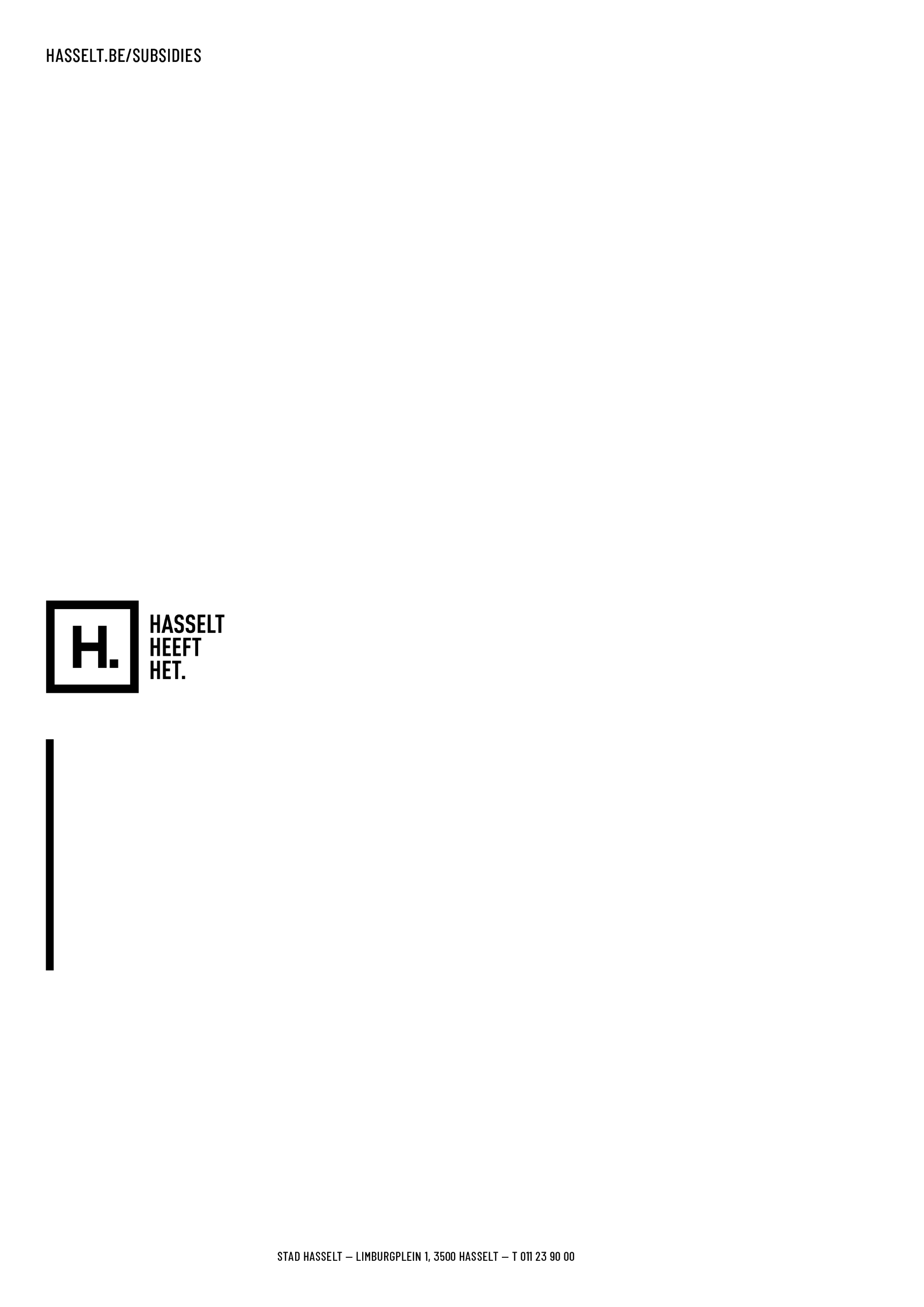 1. GEGEVENS CURSUS2. GEGEVENS AANVRAGER3. BEWIJS VAN DEELNAMEVoeg het afgestempelde formulier van de inrichtende organisatie toe als bijlage. Mail vervolgens het document van bewijs deelname aan de cursus en dit aanvraagformulier naar jeugdsubsidies@hasselt.be.4. ONDERTEKENING AANVRAAG SUBSIDIEDoor het digitaal indienen van dit aanvraagformulier bij de dienst Jeugd verklaar ik dat alle gegevens in dit formulier naar waarheid ingevuld zijn.INRICHTENDE ORGANISATIENAAM cursusERKENNINGSNUMMERDATUM OF DATAT.E.M.KOSTPRIJS€      €      €      TUSSENKOMST AANTUSSENKOMST AANREKENINGNUMMERREKENINGNUMMERBE     BE     BIC code NAAM JEUGDVERENIGING
indien van toepassingNAAM JEUGDVERENIGING
indien van toepassingVul hieronder alle gegevens in van de cursusdeelnemer(s).Vul hieronder alle gegevens in van de cursusdeelnemer(s).Vul hieronder alle gegevens in van de cursusdeelnemer(s).Vul hieronder alle gegevens in van de cursusdeelnemer(s).Vul hieronder alle gegevens in van de cursusdeelnemer(s).Vul hieronder alle gegevens in van de cursusdeelnemer(s).DEELNEMER 1
cursusNaam & voornaamNaam & voornaamDEELNEMER 1
cursusStraat & nummerStraat & nummerDEELNEMER 1
cursusPostcode & gemeente Postcode & gemeente DEELNEMER 1
cursusRijksregisternummerRijksregisternummerDEELNEMER 2
cursusNaam & voornaamNaam & voornaamDEELNEMER 2
cursusStraat & nummerStraat & nummerDEELNEMER 2
cursusPostcode & gemeentePostcode & gemeenteDEELNEMER 2
cursusRijksregisternummerRijksregisternummerDEELNEMER 3
cursusNaam & voornaamNaam & voornaamDEELNEMER 3
cursusStraat & nummerStraat & nummerDEELNEMER 3
cursusPostcode & gemeentePostcode & gemeenteDEELNEMER 3
cursusRijksregisternummerRijksregisternummerDEELNEMER 4
cursusNaam & voornaamNaam & voornaamDEELNEMER 4
cursusStraat & nummerStraat & nummerDEELNEMER 4
cursusPostcode & gemeentePostcode & gemeenteDEELNEMER 4
cursusRijksregisternummerRijksregisternummerDEELNEMER 5
cursusNaam & voornaamNaam & voornaamDEELNEMER 5
cursusStraat & nummerStraat & nummerDEELNEMER 5
cursusPostcode & gemeentePostcode & gemeenteDEELNEMER 5
cursusRijksregisternummerRijksregisternummerNaam